Межрегиональный форум «XII Сибирский муниципальный диалог: Противодействие коррупции на муниципальном уровне»Проект программыдата 09 декабря 2021 годавремя московское 09.00 – 13.00 Дистанционный формат проведения 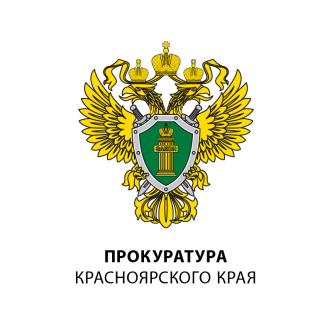 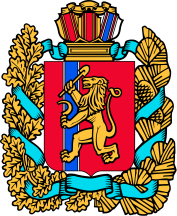 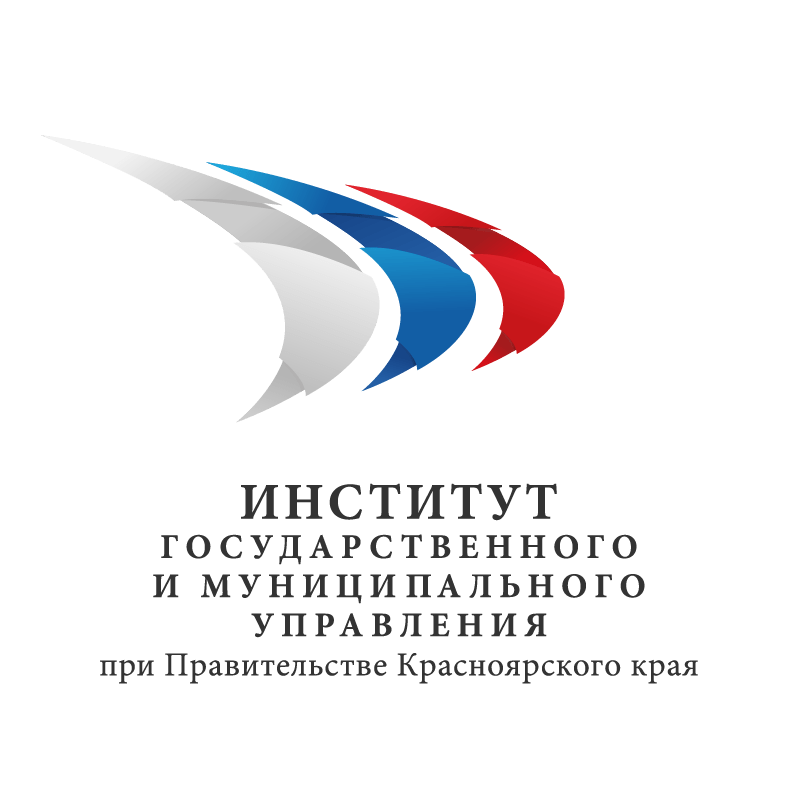 09.00 – 09.30Открытие и приветственная частьПономаренко Сергей Александрович,  Первый заместитель губернатор Красноярского края, Представитель Управления Президента РФ по вопросам противодействия коррупцииПредставитель Прокуратуры Красноярского края Цецерский Иван Николаевич, Председатель Правления Всероссийской ассоциации развития местного самоуправления.модерация:Попов Андрей Владимирович, начальник управления Губернатора Красноярского края по профилактике коррупционных и иных правонарушенийМенщиков Алексей Анатольевич, директор ККГБУ ДПО «Институт государственного и муниципального управления при Правительстве Красноярского края»09.30 – 11.30Дискуссионная сессия №1. «Противодействие  коррупции на местном уровне от «первого лица», успехи и проблемы»,  модератор Вишневецкий Анатолий Сергеевич, начальник экспертно-правового отдела ИГМУЭксперты сессии: Шугрина Е.С., начальник отдела ВАРМСУ, член Совета при Президенте Российской Федерации по развитию местного самоуправленияПредставитель Департамента государственной политики в сфере государственной и муниципальной службы, противодействия коррупции Министерства труда и социальной защиты Российской ФедерацииПредставители регионов, Представители муниципалитетовЦели сессии: 1) отталкиваясь от практических мнений о том, как в муниципалитетах различных регионов России осуществляется противодействие коррупции, обозначить важную роль местного самоуправления в решении общегосударственной задачи по борьбе с коррупцией;2) выявить наиболее актуальные проблемы на местном уровне (в том числе правоприменения), решение которых возможно лишь путем взаимодействия с органами государственной власти и экспертным сообществом11.30 – 13.30Дискуссионная сессия №2. «Реализация мероприятий по профессиональному развитию и обучению, формирование антикоррупционного поведения на муниципальном уровне», модератор Валюшицкая Ирина Валерьевна, заместитель директора – начальник образовательного отдела ИГМУЭксперты сессии:Трунцевский Юрий Владимирович, ведущий научный сотрудник Института законодательства и сравнительного правоведения при Правительстве РФСеменов Сергей Александрович, руководитель центра повышения квалификации АСДГ Представители регионов 	Тимошенко Анастасия Викторовна – заведующий общим отделом управления делами администрации города Ачинска; Габараев Георгий Алексеевич, заместитель главы администрации местного самоуправления муниципального образования Пригородный район по взаимодействию с правоохранительными органами, ГО и ЧС, Республика Северная Осетия – АланияЦели сессии:1) представить новые современные подходы к организации образовательных мероприятий со стороны регионов, выделить наиболее успешные практики;2) выявление мнений об эффективных мерах антикоррупционной работы на муниципальном уровне (воздействие на тех, кто «знает, но не боится» с помощью обучающих мероприятий – иллюзия или реальность?);3) сформировать общие рекомендации к выполнению Национального плана по противодействию коррупции 2021 – 2024г.г. в части Антикоррупционного просвещения и пропаганды (муниципальный уровень).13.30 – 14.00Подведение итогов